DÉL-PESTI TANKERÜLE TI KÖZPONT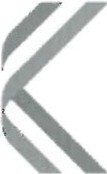 r '	_.	'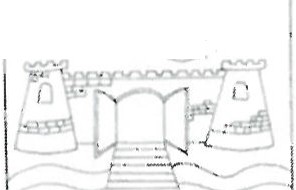 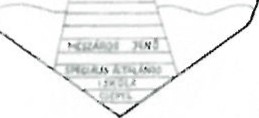 Kedves Végzős Hallgatók!A Dél-Pesti Tankerületi Központ 2020 szeptemberétó1 szegregált autista általános iskolai, valamint  szegregált  autista  óvodai  csoportokat  indít önálló, jól felszerelt, kiváló infrastruktúrájú épületekben. A csoportok szakmai irányítását a Mészáros Jenő Óvoda, Általános Iskola és Egységes Gyógypedagógiai Módszertani Intézmény látja el.Feladatainak bővülésével új kollégákat keresünk (elsősorban autizmus spektrum pedagógiája és tanak-szakosokat) gyógypedagógusi feladatokra.Amit kínálni tudunk:továbbtanulás támogatása a munkaidő rugalmas beosztásával,gyakornokként-  már  a  gyakornoki  idő alatt  is  -  pedagógus  I. szerinti besorolási bér biztosítása,kedves, segító'kész nevelőtestület,csoportonként két fő gyógypedagógus és két fő gyógypedagógiai asszisztens státusz biztosításával segítenénk a tényleg nehéz feladatot,kihívás,  szép  új  feladat  a  csoportok  beindítása,  kialakítása,  szakmai megsegítése.Érdeklődés esetén Gajdócsi Nóra intézményvezető szívesen válaszol kérdéseikre a 06/20/419-5238-as telefonszámon.Budapest, 2020.03.03.rTóth János tankerületi igazgató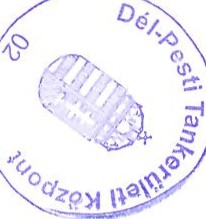 Dél-Pesti Tankerületi Központ